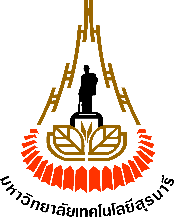 หน่วยงาน 			          		โทรศัพท์	      	 โทรสาร		                           	           ที่ 			วันที่			เรื่อง 	ขออนุมัติรับทุน Research Brotherhood				เรียน	ผู้อำนวยการสถาบันวิจัยและพัฒนา	ตามประกาศมหาวิทยาลัยเทคโนโลยีสุรนารี เรื่อง หลักเกณฑ์การจัดสรรทุน Research Brotherhood  พ.ศ. 2562 เพื่อเสริมสร้างศักยภาพและสนับสนุนนักวิจัยรุ่นใหม่ในการผลิตผลงานวิจัยที่มีผลกระทบสูงโดยความร่วมมือของนักวิจัยพี่เลี้ยง นั้นข้าพเจ้า                                                                   ตำแหน่ง                                                         . สาขาวิชา			 สำนักวิชา                                       โทรศัพท์                	     . โทรศัพท์มือถือ			 E-Mail                                                    ขออนุมัติรับทุน Research Brotherhood ในหัวข้อโครงการวิจัย เรื่อง                          				    .            			                            							    . ร่วมกับ  นักวิจัยรุ่นใหม่   นักวิจัยพี่เลี้ยง (ชื่อ-สกุล)				  		     .  สังกัดสาขาวิชา				สำนักวิชา                                   โทรศัพท์                        .                   งบประมาณที่เสนอขอ			บาท (		                       			     )ทั้งนี้ ข้าพเจ้าได้แนบเอกสารเพื่อประกอบการพิจารณาทุน ดังนี้	 1. แบบเสนอโครงการวิจัย research project (สบวพ.-Bro-2)  จำนวน  2 ชุด	 2. แผนการใช้จ่ายเงิน (สบวพ.-Bro-4)  จำนวน  2 ชุดจึงเรียนมาเพื่อโปรดพิจารณาอนุมัติ(ลงชื่อ)                                       นักวิจัยรุ่นใหม่        (                                        )   วันที่                                        .    (ลงชื่อ)                                        นักวิจัยพี่เลี้ยง           (                                         )       วันที่                                        .(ลงชื่อ)                                      หัวหน้าสถานวิจัย       (                                        )  วันที่                                        .   (ลงชื่อ)                                         คณบดี           (                                         )       วันที่                                        .